Red Hall Primary School, Headingley Crescent, Darlington, Co Durham, DL1 2ST Tel: 01325 254770www.redhallprimary-darlington.co.ukEmail:admin@redhall.darlington.sch.uk19th September 2018Dear Parent/Carer, As part of our PE sessions, groups of children from Class 3 will be attending swimming lessons at the Dolphin Centre, beginning on Wednesday 19th September. Children will be transported to and from swimming via coach. Your child is in Group 1, therefore they will continue to attend these sessions for the remainder of the term so make sure kits (towel and swimming costume) are ready for Wednesday! I would also like to remind you that girls should be wearing a swimming cap for their sessions.Thank you for your continued support!Yours faithfully,Miss Johnston *Please note all copies of school letters can be viewed on the website at www.redhallprimary-darlington.co.uk 	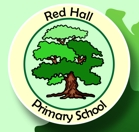 